 COORDINACIÓN DE COMUNICACIÓN SOCIAL      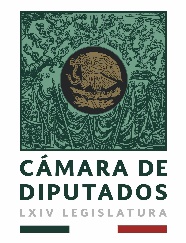 MONITOREO RADIO Y TELEVISIÓN“LXIV LEGISLATURA DE LA PARIDAD DE GÉNERO”“2019, Año del Caudillo del Sur, Emiliano Zapata”RESUMEN DE NOTICIAS MATUTINOTELEVISA CANAL 4FORO TV – RAÚL RODRÍGUEZ24 DE NOVIEMBRE DE 2019*El Servicio Sismológico Nacional dio a conocer que la noche de ayer se registraron cuatro sismos consecutivos frente a las costas de Oaxaca. El SSN señaló que el primer sismo y considerado como el más grande, 5.1, se produjo, al sur y sureste de Puerto Escondido. Tras ese sismo se produjo un segundo, a las 20:33 horas, el cual tuvo una magnitud de 4.9. Luego se registraron dos sismos más. El primero de magnitud 4.8, mientras que el siguiente de magnitud 4.5.*En Chihuahua, autoridades de Protección Civil mantendrán la alerta amarilla para este fin de semana derivado de los efectos ocasionados por el frente frío número 17 que ha provocado temperaturas de hasta cinco grados bajo cero en algunos municipios del sur y la sierra tarahumara. La temperatura más baja se reportó en la comunidad de El Vergel, en el municipio de Balleza, con menos 5.2 grados, mientras que en Temosachi y Bocoyna el termómetro marcó cuatro grados bajo cero.En Sonora, este fin de semana se registraron temperaturas congelantes en al menos 17 municipios de la zona serrana a consecuencia del paso del frente frío número 16.*A dos semanas de que se registraran hechos violentos provocados por grupos armados, el poblado de Xaltianguis, en la zona rural de Acapulco, Guerrero, se encuentra resguardado por fuerzas estatales y federales para evitar nuevos brotes de violencia. En la zona se instaló una Base de Operaciones Mixtas integrada por la Guardia Nacional, Ejército Mexicano y policías estatales y federales.*Elementos de la Fiscalía General de la República detuvieron en Guadalajara a Isidro Avelar Gutiérrez, un magistrado vinculado al Cártel Jalisco Nueva Generación, informó el Consejo General de la Judicatura en un comunicado.*En el marco del Día de las Fuerzas Armadas de México, el presidente Andrés Manuel López Obrador hizo un reconocimiento especial al secretario de Marina, José Rafael Ojeda Durán, destacando que no se equivocó al designarle esta gran labor. Asimismo, el mandatario calificó al general Cresencio Sandoval, titular de la Secretaría de la Defensa Nacional, como un hombre incorruptible.Resaltó que tanto la Secretaría de Marina como la de Defensa Nacional, son dos pilares del Estado mexicano que han apoyado con mucha lealtad en las tareas de garantizar la paz y la tranquilidad en el país.El presidente de México, Andrés Manuel López Obrador, reconoció la labor y la lealtad de los marinos y soldados de México, porque han ayudado en la tarea de garantizar la paz y la tranquilidad del país.*La Jefa de Gobierno de la Ciudad de México, Claudia Sheinbaum, inauguró el Camino Mujeres Libres y Seguras UAM-Iztapalapa, implementado sobre la calle Sur 21 y su continuación San Felipe de Jesús, desde Eje 6 Sur hasta la calzada Ermita Iztapalapa, donde beneficia a más de 25 mil personas, entre estudiantes universitarios y habitantes de las colonias Leyes de Reforma primera sección, Progresista, La Purísima y Barrio San Miguel.*Arturo Zaldívar, ministro presidente de la Suprema Corte de Justicia de la Nación, anunció que el próximo año se establecerá en el Consejo de la Judicatura, una unidad de apoyo a la mujer en casos de acoso sexual; con apoyo jurídico, médico y psicológico. “Para que las mujeres no tengan miedo a denunciar, para que las acompañemos y para que las protejamos”.*La Comisión de Constitución del Senado de Bolivia aprobó, la madrugada de este sábado, un proyecto de ley para establecer nuevas elecciones presidenciales. Fuerzas políticas acordaron realizar nuevas elecciones sin la participación del expresidente Evo Morales, quien fue acusado por sedición y terrorismo.RESUMEN DE NOTICIAS MATUTINOGRUPO FÓRMULA 103.3 FMFÓRMULA NOTICIAS - JAIME NÚÑEZ24 DE NOVIEMBRE DE 2019*Ayer, el presidente Andrés Manuel López Obrador, justamente inicia esta gira de fin de semana en Chilapa de Álvarez en el estado de Guerrero, ahí el presidente lanzó un mensaje para quienes todavía se rehúsan a bajarse el sueldo y justamente hace un critica a los conejeros del Instituto Nacional Electoral.*El consejo del Instituto Nacional Electoral. Ciro Murayama, destacó que las y los diputados se les recortaron en mil 071 millones de pesos el Presupuesto para el instituto para el próximo año, pero no le quitaron nada, ni un centavo de los cinco mil 239 millones de pesos que le tocan a los siete Partidos Políticos con registro, tan sólo el partido Morena se va a llevar para el próximo año, así como mil 717 millones de pesos.*En el marco contra el Día Mundial contra el Abuso Sexual Infantil, el gobierno del estado y el sistema DIF Tamaulipas presentaron el protocolo de actuación para la protección integral de niñas, niños y adolescentes en situaciones de violencia. La titular del DIF Tamaulipas la señora, Marian Gómez García de Cabeza de Vaca fue la encargada de dar conocer este protocolo que fue elaborado por el sistema estatal de protección integral de los derechos de niñas, Niños y Adolescentes, en conjunto con dependencias estatales y que tienen como finalidad reforzar las acciones en contra de este delito.*Un juez federal dictó prisión preventiva justificada al magistrado, Isidro Avelar Gutiérrez, quien, presuntamente había aceptado sobornos por parte cartel Jalisco Nueva Generación a cambio de que él brindara resoluciones judiciales favorables para integrantes de esta organización delictiva. El impartidor de justicia dictó esta medida cautelar luego de que el defensor de oficio, el magistrado pidiera la duplicidad del término para postergar una posible vinculación a proceso, de esta manera, el juzgador busco impedir que el sospecho invadiera la justicia.*Comerciantes, Vecinos y Empresarios del Centro Histórico de la Ciudad de México pidieron a las participantes y organizadoras de la marcha de mujeres, prevista para mañana, llevar la protesta de manera pacífica sin dañar los edificios ni negocios.*Luego del caos que se generó en pasado viernes tras la renuncia de Ricardo Ruiz a la coordinación de Morena en el Congreso capitalino, la jefa de gobierno, Claudia Sheinbaum, descartó que haya división adentro del partido, aseguró que sólo son malos entendidos.*El coordinador de Morena en la Cámara de Diputados, Mario Delgado, negó que el recorte presupuestal al Instituto Nacional Electoral haya sido por revanchismo.*Por otro lado, el consejero electoral, Ciro Murayama, dijo que el recorte al INE de mil 71 millones de pesos no afecta a partidos que tienen garantizada una bolsa de cinco mil 239 millones de pesos.*La denuncia contra el embajador de Baja California, Francisco Quico Vega de la Madrid, así como varios de sus ex colaboradores, será turnada a la nueva Fiscalía Anticorrupción, la cual se encargará de llevar a cabo las diligencias correspondientes.*El Gobierno de la Ciudad de México dialoga con diversas organizaciones que participarán en la marcha feminista el próximo lunes 25 con el propósito de evitar que las mujeres manifestantes causen destrozos, precisamente en la vía pública. La jefa de Gobierno capitalino indicó que se toman todo tipo de medidas, incluso van a aplicar el mecanismo de control que consiste en dialogar primero con los manifestantes y después remitirlos a las mesas de diálogo.RESUMEN DE NOTICIAS MATUTINOImagen RADIO 90.5Imagen Informativa Primera Emisión - Enrique Sánchez24 DE NOVIEMBRE DE 2019*En Chilapa de Álvarez, Guerrero, durante un encuentro con pobladores náhuatl, mixtecos, tlapenecos y afroamexicanos, el presidente Andrés Manuel López Obrador sostuvo que “lo quieran o no”, se acabó la “burocracia dorada” en el Instituto Nacional Electoral (INE), y señaló que los recursos que se usaban en el gobierno para privilegios ahora son dinero del pueblo.En un mitin agitado, el presidente reiteró que las protestas realizadas por varios de los asistentes fueron propiciadas por dirigentes locales que buscan generar desestabilización.*El Consejero Presidente del Instituto Nacional Electoral Lorenzo Córdova, aseguró que el recorte de mil 71.5 millones de pesos para el presupuesto de 2020 no afectará a la ciudadanía ni la realización de elecciones ciertas, transparentes y confiables. Además, señaló que en el futuro no se ven buenos tiempos “para la recreación de la democracia” y denunció que estos son intentos para controlar políticamente al órgano electoral.*El embajador de México en el Vaticano, Alberto Barranco, arremetió contra el Instituto Nacional Electoral (INE) por criticar el recorte que recibió la dependencia. En Twitter escribió que el Instituto “chilla por un supuesto recorte” mientras existe repudio público por su trabajo parcial, sesgado y mediocre.Por su parte, el consejero Ciro Murayama le respondió por la misma vía: “Un embajador de nuestro país acusa a una institución autónoma de “chillar”. Recuerde que no representa al gobierno, ni a su partido, sino a la nación. Y en esta nación el @INEMexico es un órgano constitucional autónomo.”*El líder nacional del Partido Acción Nacional (PAN), Marko Cortés, acusó que con el pretexto de la austeridad, el presidente Andrés Manuel López Obrador, se empeña en debilitar los contrapesos y apoderarse de los órganos autónomos. A través de un mensaje en su cuenta de la red social de Twitter, acusó que “los nuevos objetivos son para ‘apoderarse’ del Instituto Nacional Electoral y el Tribunal Electoral del Poder Judicial de la Federación (TEPJF) para garantizar que Morena siga en el poder”.*El diputado Mario Delgado aseguró que el recorte al Instituto Nacional Electoral (INE) dentro del Presupuesto 2020 no significa revanchismo, y por el contrario, se quiso disminuir el exceso al que “estaba acostumbrado” el organismo.*El Pleno de la Cámara de Diputados aprobó la madrugada del viernes pasado, en lo general y lo particular, el Presupuesto de Egresos de la Federación (PEF) 2020, que incluyó recortes a ramos autónomos como lo son el Poder Judicial, el Instituto Nacional Electoral (INE) y la Fiscalía General de la República (FGR).*En el marco del Día de la Armada de México, el presidente Andrés Manuel López Orador señaló que es un apasionado de la historia, “tener claro el pasado es necesario para seguir defendiendo nuestros ideales”, puntualizó. Señaló que la Secretaría de la Defensa y la Secretaría de Marina son dos pilares del Gobierno y del Estado mexicano. Reconoció la lealtad de los marinos y los soldados de México.Por su parte, el titular de la Armada de México, José Rafael Ojeda Durán, refrendó su lealtad absoluta al presidente Andrés Manuel López Obrador “bajo cualquier circunstancia”. El  almirante apuntó que “en cada uno de los mandos navales a lo largo y ancho de este grandioso país, la lealtad es igualmente compartida, una satisfacción que se extiende al horizonte de nuestros mares y a esa sensación infinita de navegar singladuras con absoluta lealtad”.*La Secretaría de Seguridad Pública de Veracruz informó que el periodista Carlos Guillermo García Hernández, editor y director del diario El Clarín de Nanchital, fue rescatado con vida tras haber sido secuestrado el viernes. Por este hecho hay tres detenidos.*Un Juez Federal dictó la medida cautelar en el Centro de Justicia Penal Federal, con sede en Almoloya, a el Magistrado Isidro Avelar Gutiérrez, el cual permanecerá en prisión preventiva justificada por presuntos vínculos con el Cártel Jalisco Nueva Generación (CJNG).*El próximo martes comparecerán ante comisiones del Senado Diana Álvarez, Ana Laura Magaloni y Margarita Ríos-Farjat, propuestas por el presidente Andrés Manuel López Obrador para ocupar una vacante como ministra en el pleno de la Suprema Corte de Justicia de la Nación (SCJN) en sustitución de Eduardo Medina Mora. *Empresarios, comerciantes y vecinos del Centro Histórico solicitaron al Gobierno capitalino que evite actos vandálicos que afecten negocios e inmuebles durante la marcha feminista del próximo lunes. Indicaron que cada marcha en donde resultan vandalizados negocios e inmuebles se generan pérdidas millonarias incalculables.La marcha de colectivos feministas se realizará este lunes a las 5 de la tarde, la cual será del Ángel de la Independencia al Zócalo. Esta marcha será en el marco del Día Internacional de la No Violencia contra la Mujer, que se conmemora cada 25 de noviembre.*Un monumento fue develado el sábado en recuerdo a las 22 personas que murieron en una reciente masacre en una tienda de la cadena Walmart en El Paso, Texas. El obelisco dorado de 9,10 metros (30 pies) de altura, llamado la “Grand Candela”, fue develado al público durante una ceremonia matutina en el estacionamiento de la tienda.*El Senado de Bolivia aprobó por unanimidad la convocatoria a nuevas elecciones, en las que no figurará el ex presidente Evo Morales, tras un acuerdo consensuado por todas las fuerzas políticas.*Los dos hijos del expresidente de Bolivia, Evo Morales, arribaron ayer sábado por la tarde a la capital argentina procedentes de La Paz. Evaliz y Álvaro llegaron en un vuelo comercial al aeropuerto internacional de Ezeiza, en las afueras de Buenos Aires, Argentina.*Elementos de la Secretaría de Seguridad Ciudadana (SSC-CDMX), detuvieron a dos jóvenes luego de que fueron heridos por disparos de arma de fuego, uno de ellos, mal herido, confesó ser el asesino del alcalde de Valle de Chalco, Francisco Tenorio Contreras, por lo cual se encuentra en el hospital en calidad de detenido. En el lugar de la agresión se encontró una cartulina con un mensaje.RESUMEN DE NOTICIAS VESPERTINOGRUPO MILENIOMILENIO TV – pedro gamboa24 DE NOVIEMBRE DE 2019*Un joven de 18 años y un menor de 16 fueron baleados en la colonia Santa Catarina, en la alcaldía de Tláhuac y, de acuerdo con la policía capitalina, uno de ellos confesó ser el autor material del asesinato y ataque armado contra el alcalde de Valle de Chalco, Francisco Tenorio. En tanto, el secretario de Seguridad Ciudadana, Omar García Harfuch, confirmó que uno de los jóvenes es el autor material del ataque.*Agentes de la Fiscalía General de la República detuvieron a Moisés Mariles y/o Moisés Mariles Monteagudo, Cheyaco, contra quien existe una orden de detención provisional con fines de extradición, ya que es requerido por autoridades de Estados Unidos.*En Tlapa de Comonfort, Guerrero, el presidente Andrés Manuel López Obrador aseguró que casos como la desaparición de los 43 normalistas de Ayotzinapa y el asesinato de activista Arnulfo Cerón, ya no se pueden ser tratados como crímenes de Estado, pues en su calidad de comandante supremo de las fuerzas armadas está comprometido a que se conozca toda la verdad, a la vez que reiteró la protección por parte del gobierno a los implicados que deseen participar en las indagatorias.*Debido a la falta de la firma de Yeidckol Polevnsky, Morena no emitió la convocatoria a su VI Congreso Nacional extraordinario, que se debía realizar el próximo 30 de noviembre, para dar cumplimiento a la sentencia del Tribunal Electoral, que ordenó reponer su proceso interno. La Comisión Nacional de Honestidad y Justicia de Morena dio a conocer este domingo que no se logró convocar debido a la falta de la firma de Polevnsky.*Al calificar el Presupuesto de Egresos de la Federación 2019 como clientelar y electorero, el Partido Acción Nacional hizo un llamado a la sociedad civil organizada, a las instituciones, empresarios, agricultores, ganaderos y sindicatos a conformar un Frente común Por México para defender los derechos.*La Secretaría de Seguridad Ciudadana y el gobierno de la Ciudad de México inauguraron la Unidad Especializada de Género para atender casos de violencia contra mujeres policías y también de apoyo y orientación para aquellas que han sido violentadas por servidores públicos. La puesta en marcha de la unidad especial ocurre luego de que el jueves la jefa de Gobierno, Claudia Sheinbaum, decretó la Alerta por Violencia en contra de las Mujeres en la Ciudad de México, con el fin de hacer más visible el problema y dar mejores resultados.*La presidenta interina de Bolivia, Jeanine Áñez, promulgó la ley para convocar a nuevas elecciones generales y que excluyen al exiliado ex mandatario Evo Morales de la próxima contienda, después de un mes de protestas con 32 muertos. RESUMEN DE NOTICIAS VESPERTINOADN 40ES TENDENCIA CON MAX ESPEJEL24 DE NOVIEMBRE DE 2019*Un choque entre un tracto camión con cisterna y un automóvil de alquiler en la carretera Federal 15, tramo Santa Ana-Magdalena, Sonora, dejó un saldo de seis personas muertas, cinco de ellas de origen venezolano.*La noche del sábado, dos elementos de la Policía de Investigación (PDI) de la Fiscalía General de Justicia del Estado de México (FGJEM), fueron emboscados y asesinados en el municipio de Tecámac. Según los reportes, aproximadamente a las 20:00 horas, los agentes, asignados al combate de robo de vehículos de la Oficina Coordinadora de Riesgos Asegurados (OCRA) de Ecatepec, patrullaban la avenida Felipe Villanueva en busca de un automóvil con reporte de robo.La Secretaría de Seguridad Ciudadana de la Ciudad de México informó que un joven de 18 años resultó herido junto con otro menor de edad en una balacera en Santa Catarina, Tláhuac, la madrugada de éste domingo, quien dijo ser el autor material del homicidio del edil. El secretario de Seguridad Ciudadana, Omar García Harfuch, confirmó que uno de los jóvenes que está bajo custodia en el Hospital General de Balbuena, confesó ser uno de los presuntos agresores del alcalde de Valle de Chalco, Francisco Tenorio, quien fue baleado el 29 de octubre pasado.*Se dio a conocer que la Procuraduría General de Justicia de la Ciudad de México había girado una orden de aprehensión en contra del edil; en tanto, los trabajadores de su oficina no saben si García Méndez está en funciones. En el palacio municipal de Chalco nadie ha visto al alcalde Armando García Méndez. Dentro y fuera de la oficina hay hermetismo.*Las marchas pacíficas derivaron en disturbios ante la llegada de agentes del Escuadrón Móvil Antidisturbios (ESMAD) que lanzó gases lacrimógenos sobre los manifestantes. Un joven resultó gravemente herido cuando un agente del ESMAD disparó una bomba aturdidora que le golpeó en la cabeza.*Tras casi seis meses de protestas en las calles, los ciudadanos de Hong Kong acudieron hoy masivamente a las urnas en unos comicios a consejos de distrito con participación récord, en una jornada electoral sin altercados que tomará el pulso político del movimiento prodemocrático.*Michael Bloomberg, exalcalde de la ciudad de Nueva York, entró este domingo a la carrera del Partido Demócrata por la presidencia de Estados Unidos. “*Un avión que realizaba un vuelo regional en Goma, República del Congo se desplomó sobre un área poblada y provocó la muerte de al menos 24 personas. El aeroplano Dornier 228-200, transportaba a 16 pasajeros y dos personas que formaban parte de la tripulación, el resto de los muertos se encontraban en tierra.*Dos fotografías de los gabinetes de los expresidentes Francisco I. Madero y Victoriano Huerta serán puestas a la venta en subasta el martes 26 de noviembre del 2019 en Morton Subastas, en el marco del 109 aniversario de la Revolución Mexicana. Les acompañan interesantes documentos con las firmas autógrafas de Venustiano Carranza, Álvaro Obregón y Victoriano Huerta*Este domingo se dio la presentación de la Unidad Especializada de Género, la cual estará conformada en su mayoría por personal femenino, abogadas, sociólogas y psicólogas quienes atenderán a las denunciantes. La jefa de Gobierno, Claudia Sheinbaum Pardo, señalaron que este proyecto estará enfocado inicialmente hacia las integrantes de la Secretaria de Seguridad Ciudadana y posteriormente se extenderá a todas las mujeres de la capital. La Unidad de Género de la Secretaria de Seguridad Ciudadana atenderá casos de violencia y acoso en contra de las mujeres por parte de policías.*La jefa de Gobierno de la Ciudad de México, Claudia Sheinbaum Pardo, dio a conocer las medidas que se llevarán a cabo este 25 de noviembre para asegurar que la marcha feminista transcurra sin actos violentos. La mandataria capitalina, llamó a que la protesta se haga de manera pacífica y en caso de que se presenten altercados o actos de vandalismo no van a reprimir ni criminalizar la manifestación, pero las mujeres policías harán contención y explicó que protegerán 37 monumentos de la ciudad con tapiales.RESUMEN DE NOTICIAS VESPERTINONOTICIEROS TELEVISA CANAL 4FORO TV – KORINA SALINAS24 DE NOVIEMBRE DE 2019*Hay que recordar que el pasado 29 de octubre el ex alcalde de Valle de Chalco fue atacado a tiros por dos jóvenes. Después que ellos se tomarán algunas fotografías y posteriormente le pidieran un raid, fue cundo precisamente a bordo de la unidad empezaron a disparar en contra de Francisco Tenorio Contreras. Así que días después murió por este ataque balazos.*Esta mañana se congreso en la Glorieta del Ángel de la Independencia un grupo de mujeres como parte de una protesta contra la violencia de género, esto en víspera de las marchas que se prevén para mañana, justamente por el Día Internacional de la Eliminación de la Violencia contra la Mujer.*Sobre las movilizaciones previstas para el día de mañana, la secretaria de gobierno, Rosa Isela Rodríguez, detalló que acompañarán a las manifestantes mujeres policías integrantes de la Comisión de Derechos Humanos capitalina. Afirmó que se respetara el derecho a la libre manifestación y que no se va a criminalizar, justamente a estas protestas.*La jefa de gobierno, Claudia Sheinbaum, anunció la creación de la unidad especializada de género, dependiente de la Secretaría de Seguridad Ciudadana, dijo que va a contar con personal de asuntos internos, abogadas y psicólogas que atenderán tanto a mujeres violentadas por policías, como casos de abuso dentro de la corporación.*El jefe de la policía capitalina, Omar García Harfuch, detalló que la unidad especializada de género está especializada en Arcos de Belén número 79 en la colonia centro de la alcaldía Cuauhtémoc.*Esta mañana en Tlapa de Comonfort, Guerrero, el presidente Andrés Manuel López Obrador, se reunió con los pueblos mixtecos, tlapaneco, amusgo y náhuatl, dijo que la aprobación de la revocación de mandato es una herramienta necesaria para evitar destituir a los gobernantes de manera violenta, agregó que en México nadie simpatiza con decisiones que impliquen la fuerza.*El presidente López Obrador aseguró que ya fueron detenidos los autores materiales del homicidio de Arnulfo Cerón, activista y líder del Frente Popular de la Montaña cuyo cuerpo fue encontrado el pasado 20 de noviembre, dijo que este asesinato no quedara impune y se conocerá toda la verdad.*El presidente López Obrador ratificó su compromiso de investigar fondo la desaparición de los 43 jóvenes de la Normal de Ayotzinapa y afirmó que ya no se puede hablar de un rimen de estado porque ahora es el que gobierno y tiene la voluntad de esclarecer el caso.RESUMEN DE NOTICIAS VESPERTINOEXCELSIOR TVEXCELSIOR-ENRIQUE SANCHEZ24 DE NOVIEMBRE DE 2019*El día de mañana lunes 25 de diciembre se emitirá el decreto en la Ciudad de México por la alerta de violencia de género luego de que en comparación del 2018 este año la violencia contra las mujeres aumento un 151%, las acciones emprendidas por la jefa de gobierno Claudia Sheinbaum son la presentación de la Ley Olimpia ante el congreso capitalino, que busca hacer modificaciones al código penal para sancionar el ciber acoso, además de la creación del registro público de acosadores, por otro lado, se crearan caminos y senderos seguros y la mejora de la infraestructura de los centros integrales para atención a las mujeres.*Esta mañana se encuentra en el hospital Balbuena el presunto autor material del asesinato del alcalde Francisco Tenorio, se trata de un joven de 18 años de edad quien antes de ingresar al hospital por una herida de bala confeso el crimen.*El día de ayer el presidente Andrés Manuel López Obrador, durante la conmemoración del día de la armada puntualizo que la secretaria de la defensa nacional y la secretaria de la marina son dos instituciones fundamentales para el país, por su parte, aplaudió y reconoció el trabajo que realizan los titulares respectivos Luis Crescencio Sandoval y José Rafael Ojeda Durán quienes garantizan la paz y seguridad en México.*Integrantes de la familia Lebaron días antes de reunirse con el presidente AMLO anunciaron por medio de una carta que hicieron llegar a la casa blanca en Estados Unidos que los miembros del Cartel de Sinaloa implican un riesgo inminente para la población.*El día de ayer 23 de noviembre entro en marcha el registro nacional de detenciones el cual tiene el propósito de prevenir las detenciones arbitrarias, desapariciones forzadas y la tortura, se trata de una plataforma que utilizaran los policías judiciales al realizar una detención registrando inmediatamente al detenido y a su vez el MP confirmara la presentación del detenido.*El Instituto Nacional Electoral prepara las elecciones que tendrán lugar el próximo año lo más importante es emitir las credenciales para votar e información a quienes van a cumplir 18 años y van a emitir su voto por primera vez.*El secretario de hacienda y crédito público, Arturo Herrera puntualizo que el presupuesto de egresos 2020 se planeó pensando en el bien general de la población, además puntualizo que se está viviendo una desaceleración económica mundial.RESUMEN DE NOTICIAS NOCTURNORADIO FÓRMULA 103.3 FMMARU ROJAS EN FÓRMULA24 DE NOVIEMBRE DE 2019*Oficiales de la Secretaría de Marina de la Primera Zona Naval aseguraron en la terminal portuaria de Altamira, Tamaulipas, un cargamento de cocaína que llegó procedente de Colombia en un buque carguero con bandera de Las Bahamas. En un informe emitido por la Secretaría de Marina se confirmó que el cargamento de droga consta de 134 paquetes de regular tamaño y se hallaban repartidos en seis costales.*La jefa de gobierno de la Ciudad de México, Claudia Sheinbaum, anunció este domingo la conformación de una Unidad Especializada de Atención de Género, la cual estará integrada solo por mujeres. La unidad estará compuesta por cuatro abogadas, tres psicólogas y nueve mujeres policías y estará vinculada a la Unidad de Asuntos Internos de la Secretaría de Seguridad Ciudadana.*En el marco del día internacional de la Eliminación de la Violencia contra la Mujer, Movimiento Ciudadano se sumó al movimiento NiUnaMenos y realizaron una cruz gigante, de 15 metros aproximadamente, en el Monumento a la Madre. En su interior colocaron playeras con los rostros y nombres de decenas de niñas y mujeres que han sido asesinadas en todo el país por el simple hecho de ser mujeres con la leyenda: El Feminicidio nos afecta a todos.*El diputado presidente de la Comisión de Presupuesto y Cuenta Pública, Alfonso Ramírez Cuéllar descalificó los señalamientos sobre el abandono al campo en el presupuesto para el 2020, y afirmó que ahora los pequeños y medianos agricultores tendrán certeza en el pago de cosechas, incluyendo la adquisición de granos básicos a precios de garantía.*El coordinador de Morena en la Cámara de Diputados, Mario Delgado Carrillo, afirmó que con la aprobación del Presupuesto de Egresos 2020, el Gobierno de México mantiene su compromiso de no aumentar los impuestos ni gasolinazos, además de que no se endeuda irresponsablemente al país.*El presidente de EU, Donald Trump, a través de su cuenta personal en twitter, anunció  que nominará al almirante y actual embajador en Noruega, Kenneth Braithwaite, para el cargo de secretario de la Marina, después del cese de Richard Spencer en medio de la polémica en torno del caso de Edward Gallagher.*En entrevista, la diputada priista Cynthia López Castro cuestión el presupuesto que se destinó para el año siguiente a la Educación. Aseguró que hubo varios retrocesos en diversos rubros por lo que sacar adelante al país en materia educativa tendrá consecuencias graves. RESUMEN DE NOTICIAS NOCTURNOIMAGEN RADIO 90.5 FMIMAGEN iNFORMATIVA Tercera EMISIÓN con HÉctor figueroa24 DE NOVIEMBRE DE 2019*Dos turistas, uno de ellos francés, fueron secuestrados este domingo cuando se encontraban en el Nevado de Toluca, en el municipio de Zinacantepec, Estado de México. Según reportes, hombres armados amagaron a los turistas y se llevaron dos vehículos con placas de Morelos, sin permitir que los turistas abandonaran las unidades. Elementos de la Guardia Nacional, así como policías municipales y estatales realizan un operativo en la zona para dar con el paradero de los turistas.*La familia LeBarón solicitó al Gobierno de Estados Unidos que designe a los cárteles de droga de México como organizaciones terroristas extranjeras, luego del asesinato de nueve miembros de esta comunidad en Bavispe, Sonora. En la petición, difundida por la Casa Blanca, la familia LeBarón señala que los cárteles dirigen las principales redes de trata de personas, además secuestran y extorsionan con total impunidad en México.*El secretario de Seguridad Ciudadana, Omar García Harfuch, confirmó que uno de los dos jóvenes baleados en Tláhuac, es el presunto homicida del alcalde del Valle de Chalco, Francisco Tenorio. “Reportaron disparos en la colonia de Santa Catarina, en Tláhuac, cuando llega la policía encontramos a dos jóvenes heridos, uno de gravedad; los dos están graves, y uno de los jóvenes, obviamente, no podemos decir su nombre completo, él es el que narra cómo fue la agresión, él se hace responsable como autor material del ataque al alcalde. Sí está confirmado” dijo García Harfuch en conferencia.*Desde el municipio de Tlapa, en la sierra de Guerrero el presidente Andrés Manuel López Obrador aseguró que la desaparición de los jóvenes normalistas de Ayotzinapa no puede ser considerada como un crimen de Estado. Además, el titular del Ejecutivo se comprometió también a esclarecer el asesinato del activista de los derechos humanos en la región, Arnulfo Cerón. “Cuando es un crimen de estado es muy difícil saber, pero en el caso de Arnulfo, en el caso de los jóvenes de Ayotzinapa y muchos otros casos no se puede hablar de crímenes de Estado”, afirmó López Obrador.*La revocación de mandato que se realizará en 2022 servirá para evitar un eventual golpe de Estado, afirmó el presidente Andrés Manuel López Obrador. Dijo que ese año se realizará una consulta para que la población decida si él sigue en el cargo o renuncia. Esto lo hacemos por convicción, pero también para que no se use la fuerza para destituir a una autoridad legal y legítimamente constituida”, aseguró López Obrador.*El Partido Acción Nacional llamó a crear un frente común que aglutine a partidos de oposición, sociedad civil, empresarios, sindicatos, profesionistas y jóvenes, para enfrentar la distribución "clientelar, electorero e improductiva" del Presupuesto de Egresos 2020. El líder del partido blanquiazul, Marko Cortés, aseguró que el presupuesto aprobado por los diputados de Morena y sus aliados castiga a la sociedad, al no apoyar a sectores productivos como el turismo y las micro, pequeñas y medianas empresas.*La consejera del INE, Pamela San Martín, criticó que falta rendición de cuentas por parte de la Cámara de Diputados, porque no explica cuáles fueron los criterios para disminuir los presupuestos de órganos autónomos, pero no se quitó un sólo peso a su presupuesto ni al del Senado, tampoco a partidos políticos.*En Chilapa de Álvarez, Guerrero, durante un encuentro con pobladores náhuatl, mixtecos, tlapenecos y afroamexicanos, el presidente Andrés Manuel López Obrador sostuvo que “lo quieran o no”, se acabó la “burocracia dorada” en el Instituto Nacional Electoral (INE), y señaló que los recursos que se usaban en el gobierno para privilegios ahora son dinero del pueblo.*Debido a la falta de la firma de Yeidckol Polevnsky, Morena no emitió la convocatoria a su VI Congreso Nacional extraordinario, que se debía realizar el próximo 30 de noviembre, para dar cumplimiento a la sentencia del Tribunal Electoral, que ordenó reponer su proceso interno. La Comisión Nacional de Honestidad y Justicia (CNHJ) de Morena dio a conocer este domingo que no se logró convocar debido a la falta de la firma de Polevnsky. *El presidente de la Junta de Coordinación Política del Senado, Ricardo Monreal, informó que en las tres semanas de trabajo ordinario que le restan al pleno se desahogarán 15 temas, entre ellos la desaparición formal de la Lotería Nacional para la Asistencia Pública, luego de 249 años de existencia, pero excluyó la legalización de la mariguana para fines recreativos.*Agentes de la Fiscalía del Estado de Jalisco y peritos de Ciencias Forenses localizaron 54 secciones anatómicas sin clasificar durante los primeros dos días (viernes y sábado) de trabajo que realizaron en la fosa localizada en un predio de la colonia El Mirador, en el municipio de Tlajomulco de Zúñiga. Todas las partes humanas fueron trasladadas al Servicio Médico Forense en donde se realizarán los estudios correspondientes para lograr su identificación.*Los colectivos feministas realizarán este lunes a las 5 de la tarde una marcha en el marco del Día Internacional de la No Violencia contra la Mujer, que se conmemora cada 25 de noviembre. Los colectivos anunciaron que la ruta de la marcha será del Ángel de la Independencia al Zócalo capitalino e instaron a los gobiernos federal y local a no enviar policías, pues la presencia de éstos, dijeron, sería un acto de provocación.*El Gobierno de la Ciudad de México desplegará a dos mil servidoras públicas y mil mujeres policía, equipadas con extintores para acompañar las marchas feministas de este lunes del Día Internacional de la Eliminación de la Violencia contra la Mujer. En conferencia de prensa, la jefa de gobierno, Claudia Sheinbaum Pardo, acompañada por integrantes de su gabinete de seguridad garantizó que el objetivo de la movilización gubernamental es no reprimir, ni criminalizar la protesta sino evitar confrontación y cuidar a los manifestantes.*La jefa de gobierno, Claudia Sheinbaum anunció la creación de la Unidad Especializada de Género de la Secretaría de Seguridad Ciudadana (SSC) que atenderá casos de violencia y acoso en contra de las mujeres por parte de policías. En conferencia de prensa, la mandataria capitalina señaló que dicha unidad dependerá de la Dirección de Asuntos Internos de la SSC, tendrá tres psicólogas y cuatro abogadas y nueve policías para apoyar a las víctimas tanto mujeres policías como a la población femenina en general en la ciudad*La jefa de Gobierno, Claudia Sheinbaum, informó que este lunes 25 de noviembre será publicado en la Gaceta Oficial capitalina el decreto de la Alerta por Violencia en contra de las Mujeres de la Ciudad de México.*El presidente de Chile, Sebastián Piñera, anunció este domingo que enviará al Congreso un proyecto de ley para que militares protejan infraestructura pública sin la necesidad de decretar estado de emergencia, ante una Policía debilitada por la crisis social que golpea al país.*El senador del Partido Nacional (PN, centroderecha) Luis Lacalle Pou será el próximo presidente de Uruguay, tras vencer este domingo en la segunda vuelta de las elecciones al candidato del Frente Amplio (FA, izquierda), Daniel Martínez, según las proyecciones de voto anunciadas una hora después del cierre de los centros.RESUMEN DE NOTICIAS NOCTURNOGRUPO FÓRMULA 104.1 FMINFORMA CON JUAN FRANCISCO ROCHA24 DE NOVIEMBRE DE 2019*No queremos golpes de estado, aseguró el presidente Andrés Manuel López Obrador, desde Tlapa, Guerrero, enfatizó que la revocación de mandato a realizarse en 2022, es a fin de evitar el uso de la fuerza para destituir. López Obrador recalco que México y él tiene una nueva constitución por los cambios legislativos como el cobro de impuestos a grandes empresas, garantizar el acceso a medicinas y médicos, la erogación y la nueva creación de la Reforma Educativa.*Los obreros agremiados a la nueva central de trabajadores que dirige Martín Esparza, proponen que el salario mínimo general para el próximo año alcance los 132 pesos pues consideraron que un salario digno es la mejor ruta para combatir la desigualdad y el crimen organizado, lo anterior durante la clausura del tercer Congreso General Ordinario de la nueva central de Trabajadores, donde propusieron la revisión semestral de los salarios a din de no perder poder adquisitivo, *Hay una situación complicada, ahorita, en la zona del Nevado de Toluca, se habla ya de la presencia de elementos de la Guardia Nacional en estos momentos, también de la policía estatal que realizan patrullaje en toda la zona del Nevado de Toluca, presuntamente para encontrar a turistas, entre ellos a un francés que fueron retenido en la zona, la mañana de hoy.*La Secretaría de Seguridad y Protección Ciudadana está informando que desde el primer minuto de este sábado funciona ya en el país, el registro nacional de detenciones a través del portal web, familiares de algunas personas detenidas por autoridades federales podrán consultar sobre su situación física y legal para los casos de detenciones y delitos del orden común. El Secretario de Seguridad y Protección Ciudadana, Alfonso Durazo, consideró que este registro representa un instrumento único en su género a nivel mundial y que pone a México en materia de Derechos Humanos.*Representantes de la Unión Nacional de Trabajadores Agrícolas que encabeza, Álvaro López Ríos y los liderazgos de Movimiento Social por la Tierra, Coalición de Organizaciones Democráticas y Campesinas, Central Independiente, Agrícola, Obrera y Campesina coincidieron en señalar que Morena y sus aliados obedeciendo las órdenes del presidente de la República, votaron un Presupuesto con fines electorales, Presupuesto que es solo para unas personas, para tener su voto las siguientes elecciones.*En el templete más cercano a la puerta uno del Palacio Legislativo de San Lázaro, estuvieron diputados federales panistas que prefirieron ir con los campesinos que, con la sede alterna, fifí, de Morena. Encabezado por su coordinador, Juan Carlos Romero Hicks, aseguraron que el Presupuesto aprobado de espaldas al país no da mejores condiciones para el campo ya que aplican recortes presupuestales al agro en orden de 30 por ciento con relación al año anterior, lo que significa 20 mil 213 millones de pesos menos.